Сумська міська рада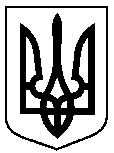 Виконавчий комітетРІШЕННЯ	Враховуючи неодноразові звернення КП СМР «Електроавтотранс» та                КП ЕЗО «Міськсвітло» СМР з питань нерозміщення зовнішньої реклами на підтримуючих, опорних та інших елементах контактної мережі, та на засобах, обладнанні (у тому числі опорах) мережі зовнішнього освітлення, відповідно до ДСТУ 3587-97 «Безпека дорожнього руху. Автомобільні дороги, вулиці та залізничні переїзди. Вимоги до експлуатаційного стану», Закону України «Про рекламу» в частині розміщення зовнішньої реклами із дотриманням вимог техніки безпеки та із забезпеченням видимості дорожніх знаків, світлофорів, перехресть, пішохідних переходів, керуючись частиною першою статті 52 Закону України «Про місцеве самоврядування в Україні», виконавчий комітет Сумської міської ради ВИРІШИВ:Припинити надання дозволів на розміщення зовнішньої реклами на підтримуючих, опорних та інших елементах контактної мережі та на засобах, обладнанні (у тому числі опорах) мережі зовнішнього освітлення.Встановити, що дозволи на розміщення зовнішньої реклами (незалежно від їх типу) на підтримуючих, опорних та інших елементах контактної мережі та на засобах, обладнанні (у тому числі опорах) мережі зовнішнього освітлення, надані до набрання чинності цим рішенням, є дійсними до закінчення строку їх дії та не підлягають продовженню.Балансоутримувачам опор: КП СМР «Електроавтотранс» (Однорог В.Л.) та КП ЕЗО «Міськсвітло» СМР (Велитченко Е.В.): Здійснювати функції моніторингу рекламних засобів, що розміщуються на підтримуючих, опорних та інших елементах контактної мережі, а також на засобах, обладнанні (у тому числі опорах) мережі зовнішнього освітлення; У випадку закінчення терміну дії дозволу на розміщення зовнішньої реклами на опорних, інших елементах контактної мережі та на засобах, обладнанні мережі зовнішнього освітлення, або у разі виявлення самовільно встановлених рекламоносіїв на вищезазначених конструкціях, вживати заходів щодо їх демонтажу.Рішення вступає в силу з моменту оприлюднення.Контроль за виконанням цього рішення покласти на першого заступника міського голови Войтенка В.В.Міський голова								О.М. ЛисенкоКривцов А.В., 700-103Розіслати: Кривцову А.В., Однорогу В.Л., Велитченку Е.В.від 16.05.2017  №  277_________Про нерозміщення зовнішньої реклами на підтримуючих, опорних та інших елементах контактної мережі та на засобах, обладнанні (у тому числі опорах) мережі зовнішнього освітлення на території м. Суми